1. Oregon 	   2. Florida     	      3. Original 13 States     4. Acquired land after Treaty of Paris 1783         5. Gadsden Purchase	 	6. Mexican Cession		7. Oregon 		8. Texas Annexation         9. Louisiana Purchase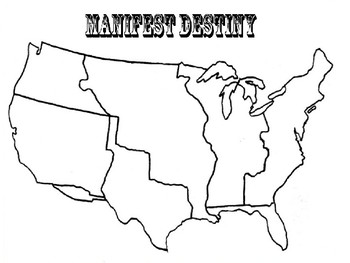 